 
Nom de l’évènement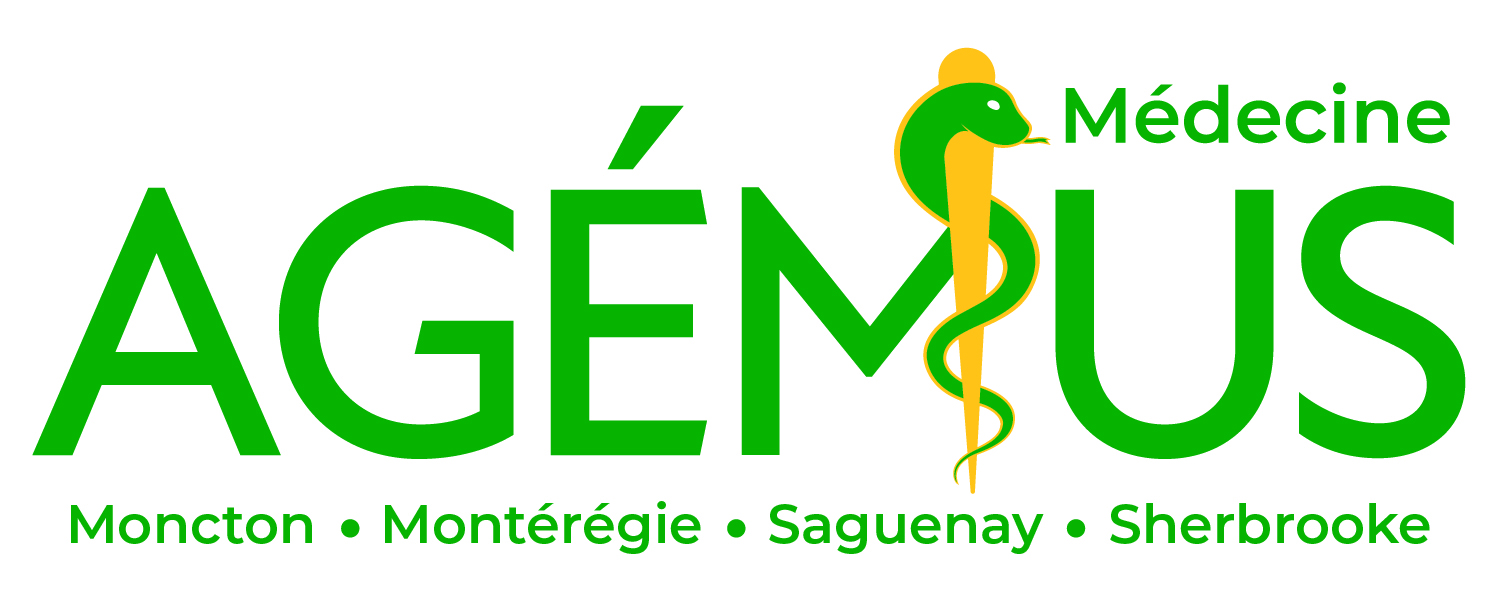 Budget provisoire :Discussions lors de la rencontre : Proposition du comité de financement : Description de l’événementEndroitDate et heure précisePersonnes concernées (promotion(s), le nombre)But de l’événement(profit ou non)Les points à améliorer des années précédentes et les MOYENS à prendre cette année pour les éviterQue pensez-vous faire pour le développement durableMontant demandéMontant demandé aux participantsAutres sources de financementJustification du montant demandé            